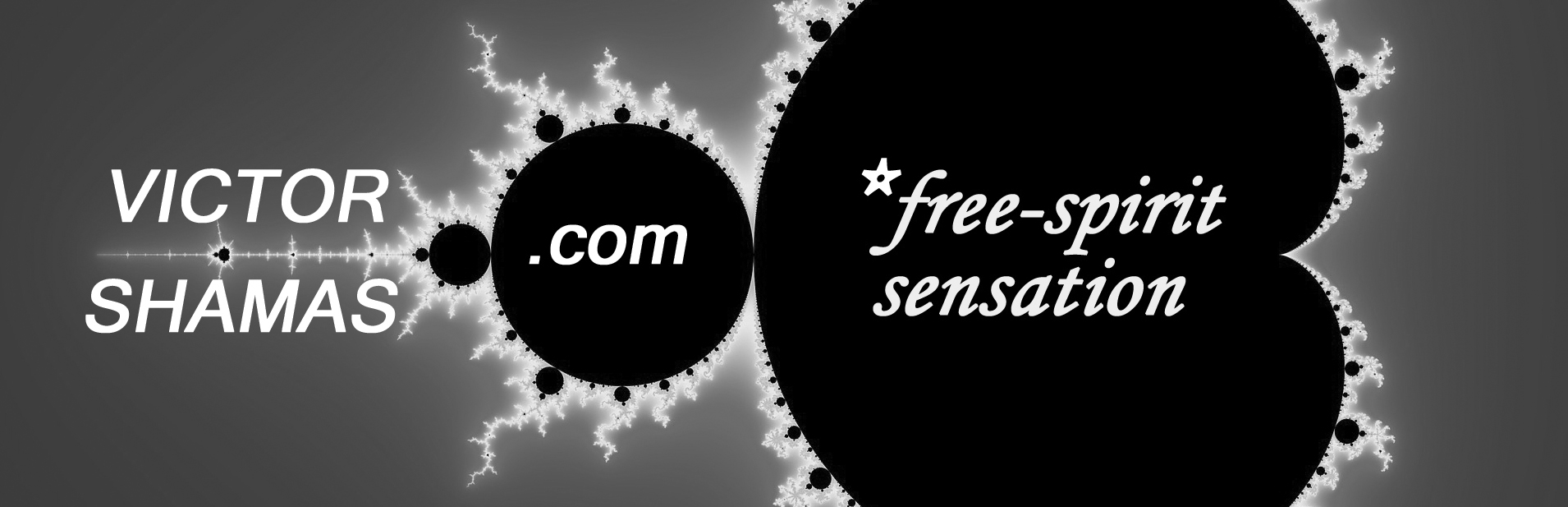 INTRODUCTION OF VICTOR SHAMAS, PH.D.Dr. Victor Shamas has devoted his life to exploring and understanding the experience of being fully alive. As a psychologist, author, lecturer, and spiritual adventurer, he offers a unique perspective on the role this type of experience plays in creativity and well-being.1. For more than two decades, he has mentored and brought together free spirits from every part of the world, through:The two non-profit groups he co-founded: Global Chant and PlayHaven;His four books, which include Deep Creativity: Inside the Creative Mystery and the Amazon best-seller, Repose: The Potent Pause;The global events he has organized, which have attracted more than one million participants in 40 countries;His speaking engagements, through which he has connected with audiences on four continents.2. He has put his ideas about Deep Creativity into practice and demonstrated their effectiveness by:Producing over 200 videos that have been viewed by more than 185,000 people;Writing several hundred musical compositions, many of which can be found on his two music CDs and his YouTube videos; Developing and teaching 25 undergraduate courses in psychology for the University of Arizona; Creating an anti-inflammatory health program, called Victor’s Inflammation Mend (VIM), to lower the risk of chronic illness;Directing the Intuition in Pregnancy study, which has been featured in USA Today, Pregnancy magazine, and NBC’s Today show. 3. He is a free thinker who has promoted:Alternative higher education free of grades and majors;New models of spiritual community for those who do not identify with traditional religions; A radical new vision of human creativityHe is here today to speak to us on the topic of Deep Creativity. Please join me in welcoming Dr. Victor Shamas.